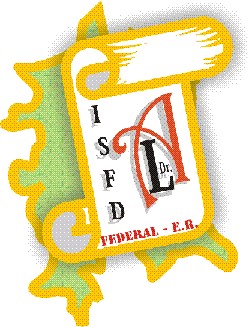 Instituto para la Formación Docente “Dr. Luis Arienti” Gdor. Antelo 650 – 3180 Federal (ER) – Te: 03454-421045 – e-mail: profesoradoarienti@yahoo.com.ar  Profesorado de…………………………………………. Proyecto de Cátedra Formato y denominación: (especificar si es Asignatura- Taller- Seminario-UDI y luego el nombre de la misma)     Curso: ………… Carga Horaria Semanal…………Horas Cátedra. Modalidad de cursado: - Presencial – Libre Profesor/a:………………….. Ciclo Lectivo:………….. Pautas para la presentación de Proyectos Deberán estar completos, escritos en computadora, de acuerdo a los Diseños Curriculares Vigentes, siguiendo las pautas que a continuación se detallan: Fuente: Times New Roman, tamaño: 11, interlineado 1,5, márgenes superior e izquierdo 3 cm;  inferior y derecho 2,5 cm, cada hoja numerada correlativamente en el extremo inferior derecho, hoja A4. Se presentará a la Secretaria Académica 1 Planificación Anual y un Programa de Cátedra. Deberá contar con: Carátula, Fundamentación, Propósitos, Ejes de Contenidos,  Metodología, Modalidad de cursado y de Evaluación (de acuerdo a lo normado por Resolución 0655/15CGE) Bibliografía (especificando los capítulos o fragmentos del texto que se abordarán) y agregados que el profesor considere importantes. Este formato se encuentra disponible en la Página web del ISFD “Dr. Luis Arienti”. 